Об утверждении Порядка планирования приватизации муниципального имущества  администрации сельского поселения Явгильдинский  сельсовет муниципального района Караидельский район Республики Башкортостан      В соответствии со статьей 10 Федерального закона от 21.12.2001 года №178 –ФЗ «О приватизации государственного и муниципального имущества», руководствуясь Уставом  сельского поселения Явгильдинский  сельсовет муниципального района Караидельский район Республики Башкортостан,  постановляю:Утвердить Порядок планирования приватизации муниципального имущества администрации сельского поселения Явгильдинский  сельсовет муниципального района Караидельский район Республики Башкортостан, согласно приложению. Обнародовать настоящее решение на информационном стенде в здании администрации сельского поселения Явгильдинский  сельсовет по адресу: 452363, Республика Башкортостан, Караидельский район, д.Явгильдино, ул. Халимуллина Санира, 30, и разместить в сети общего доступа «Интернет» на официальном сайте сельского поселения:http://yavgildino.ru/.      Глава сельского поселения                                                      Ф.М.Илалов                                         Приложениек постановлению главы сельского поселения Явгильдинский  сельсоветмуниципального района Караидельский районРеспублики Башкортостан               от 29.мая 2019 года № 36Порядок                                                                                                                                        планирования приватизации муниципального имущества администрации сельского поселения Явгильдинский  сельсовет муниципального района Караидельский район Республики Башкортостан            1. Настоящий Порядок устанавливает механизм планирования приватизации муниципального имущества администрации сельского поселения Явгильдинский  сельсовет муниципального района Караидельский район Республики Башкортостан (далее муниципальное имущество) в соответствующем финансовом году.2. Планирование приватизации муниципального имущества, в том числе разработка прогнозного плана, осуществляется администрацией сельского поселения Явгильдинский  сельсовет муниципального района Караидельский район Республики Башкортостан (далее - Администрацией СП Явгильдинский  сельсовет), осуществляющей управление и распоряжение муниципальной собственностью, в соответствии со следующими принципами:- свободы собственника при планировании приватизации муниципального имущества;- открытости деятельности Администрации СП Явгильдинский  сельсовет при планировании приватизации муниципального имущества;- социально-экономической обоснованности приватизации муниципального имущества;- сохранения муниципального имущества, необходимого для реализации установленных действующим законодательством полномочий Администрации СП Явгильдинский  сельсовет,  а также для обеспечения ее деятельности и деятельности муниципальных служащих;3. Планирование приватизации муниципального имущества осуществляется исходя из необходимости выполнения задач, определенных программой социально-экономического развития сельского поселения Явгильдинский  сельсовет; 4. Планирование приватизации муниципального имущества осуществляется путем подготовки прогнозного плана;5. Прогнозный план представляется в форме таблицы. Прогнозный план содержит разделы, прогнозируемые суммы доходов, связанные с приватизацией, предполагаемые сроки приватизации. Указанные данные устанавливаются по каждому из приватизируемых объектов;6. Структура Прогнозного плана состоит из следующих разделов: - нежилые здания, помещения, состоящие на учете в казне сельского поселения Явгильдинский  сельсовет;- акции (доли) сельского поселения Явгильдинский  сельсовет;- муниципальные унитарные предприятия;- иное имущество.7. Первый и четвертый разделы содержат перечень муниципального имущества, по каждому из которых указывается характеристика (год постройки, балансовая стоимость объекта, местонахождение, кадастровый номер земельного участка, назначение, правоустанавливающие документы, наличие обременения).8. Перечень планируемых к приватизации муниципальных унитарных предприятий (далее – предприятия) должен содержать: наименование, местонахождение, основной вид деятельности, среднесписочную численность работников на конец года, предшествующего году разработки прогнозного плана, и балансовую стоимость основных средств на ту же дату. 9. Перечень хозяйственных обществ, акции (доли) в уставных капиталах которых находятся в муниципальной собственности и планируются к приватизации, должен содержать: наименование, местонахождение, основной вид деятельности, величину уставного капитала, номинальную стоимость акций (доли), количество планируемых к приватизации акций (размер долей).10. Структурные подразделения Администрации СП Явгильдинский  сельсовет, осуществляющие координацию и регулирование деятельности в соответствующих отраслях экономики, не позднее чем за семь месяцев до начала очередного финансового года направляют в Администрацию СП Явгильдинский  сельсовет предложения и социально-экономическое обоснование по:- приватизации подведомственных отраслевым (функциональным) органам администрации, структурным подразделениям Администрации СП Явгильдинский  сельсовет предприятий, а также по установлению обременений в отношении приватизируемого в составе имущественных комплексов предприятий имущества;- приватизации объектов недвижимого и движимого муниципального имущества, включая находящиеся в муниципальной собственности акции (доли в уставных капиталах) хозяйственных обществ, а также по установлению обременений в отношении приватизируемого муниципального имущества Администрации СП Явгильдинский  сельсовет;- сохранению в муниципальной собственности акций (долей в уставных капиталах) хозяйственных обществ, акционером (участником) которым является Администрация СП Явгильдинский  сельсовет;  - сохранению в муниципальной собственности отдельных объектов, включая объекты недвижимости и земельные участки, не подлежащие приватизации в составе имущественных комплексов предприятий;11. Предложения, указанные в пункте 10 настоящего Порядка, должны содержать следующую информацию:- адрес объекта, общая площадь, назначение имущества, сведения  о государственной регистрации права собственности – в отношении недвижимого имущества;- вид имущества, назначение имущества, иные индивидуализирующие имущество характеристики - в отношении движимого имущества;- наименование и местонахождение хозяйственного общества, количество принадлежащих сельскому поселению Явгильдинский  сельсовет акций (размер долей в уставном капитале) хозяйственного общества, планируемых к приватизации – в отношении хозяйственных обществ, акции (доли в уставном капитале) которых находятся в муниципальной собственности;- наименование, местонахождение, балансовая стоимость основных средств, среднесписочная численность работников – в отношении предприятий. 12. Предприятия, открытые акционерные общества, акции которых находятся в муниципальной собственности, иные юридические лица и граждане вправе направить в Администрацию СП Явгильдинский  сельсовет свои предложения о приватизации муниципального имущества в очередном финансовом году.13. Администрация СП Явгильдинский  сельсовет в срок не позднее октября текущего финансового года на основании поступивших предложений  разрабатывает проект прогнозного плана на очередной финансовый год.14. Проект прогнозного плана представляется Администрацией СП Явгильдинский  сельсовет на утверждение в срок не позднее 10 октября текущего финансового года.15. В прогнозный план могут вноситься изменения и дополнения.Изменения и дополнения в прогнозный план вносятся и утверждаются в том же порядке, что и при разработке прогнозного плана. 16. Объекты, включенные в прогнозный план (программу) приватизации имущества сельского поселения, но не приватизированные в истекшем году, считаются перенесенными в прогнозные планы (программы) на текущий год.18. Программа приватизации и отчет о выполнении Программы приватизации за прошедший год подлежит опубликованию в установленном порядке и размещению на официальном сайте.19. Решение об условиях приватизации муниципального имущества размещается в открытом доступе сети в течение десяти дней со дня принятия решения.Ҙ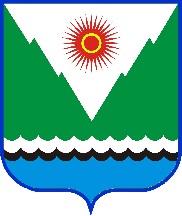 арарпостановление« 29 » май  2019  й.   № 36    « 29 » мая     2019  г.